IEEE 802.21: Media Independent ServicesLiaison CommunicationSource:	IEEE 802.21 Working GroupSubject: Liaison reply to China NB comments on the ISO/IEC/IEEE FDIS 8802-21-1 ballot Approval: Agreed to at the IEEE 802.21 WG Interim meeting, Warsaw, Poland, May xx, 2018Dear ISO/IEC JTC1 SC 6 Secretariat,IEEE 802.21 would like to thank the China NB for their review and comments in ISO/IEC/IEEE FDIS 8802-21-1 ballot as part of the PSDO process. Please find below each comment and the response from the IEEE 802.21 Media Independent Services Working Group.China NB Comment CN1 on ISO/IEC/IEEE FDIS 8802-21-1:With reference to Clauses: 5.12.1.1.3, 5.12.1.2.3, 5.12.1.2.4, 5.12.1.4.4, 5.13.3.20, 5.13.3.21 and 7.2This text defines several MISs that require implemented in conjunction with the MIS framework as defined in IEEE Std 802.21-2017 to optimize the performance of such services. This project also introduces a security frame that adopted the mechanism defined in IEEE Std 802.21-2017. However, it is clearly stated in IEEE Std 802.21-2017 that it is implemented with IEEE 802.1X-2010, on which China NB has expressed objection and submitted detailed comments (please refer to 6N15555 etc.). IEEE has acknowledged the receiving of China NB’s comments, but there hasn’t been any technical improvements made on IEEE Std 802.1X and hence the defects still exist.China NB proposed change 1 on CN1It is recommended not to adopt the defective standards and to enhance the security mechanism.1 This document solely represents the views of the IEEE 802.21 Working Group, and does not necessarily represent a position of the IEEE, the IEEE Standards Association.Response from the IEEE 802.21: Media Independent Services Working Group on CN1 The China NB voted “no” on ISO/IEC/IEEE FDIS 8802-21-1 ballot due to the reference of IEEE Std 802.1X-2010 in the base IEEE 802.21-2017 standards.  The China NB has long-standing concerns related to IEEE Std 802.1X-2010. IEEE 802 has responded to these concerns several times including a recent response to the China NB on IEEE 802.1Q-2014/Cor1-2015, IEEE 802.1AB-2016, IEEE 802.1Qca-2015, IEEE 802.1Qbv-2015, and IEEE 802.1AC-2016. Unfortunately, the China NB has not substantiated its concerns about IEEE 802.1X-2010, despite numerous requests from IEEE 802 over many years. IEEE 802.21 Working Group cannot make changes to IEEE 802.21-1-2017 without substantiation of any alleged issues.IEEE 802.21 Working Group invites the China NB to participate in IEEE 802.21 WG meetings and submit for consideration any additional technical details, beyond the issues that have already been resolved, that support their concerns. For reference, upcoming IEEE 802.21 WG meetings are mentioned below: Plenary meeting:  July 8-13, 2018, Manchester Grand Hyatt, San Diego, CA, USA Interim meeting: September 09-14,  2018, Hilton Waikoloa Village, Kona, HI, USAPlenary meeting: November 11-16, 2018, Marriott Marquis Queen’s Park, Bangkok, Thailand Sincerely, 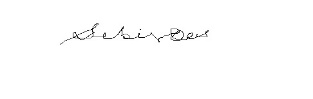 Subir Das Chair, IEEE 802.21: Media Independent Services Working Group To:Mr. KwanHoo ShinISO/IEC JTC 1/SC 6 Secretariat  kyleshin7@tta.or.kr CC:Konstantinos KarachaliosSecretary, IEEE-SA Standards Board Secretary, IEEE-SA Board of Governors  sasecretary@ieee.orgPaul NikolichChair, IEEE 802 LMSCp.nikolich@ieee.orgAndrew MylesChair, IEEE 802 JTC1 Standing Committee  amyles@cisco.comJodi HaaszStakeholder Engagement Liaison, IEEE-SA  j.haasz@ieee.orgFrom:Subir Das  Chair, IEEE 802.21: Media Independent Servicessdas@vencorelabs.com